School NewsZion Lutheran School of Kearney… is currently looking for high-quality teacher candidates for the 2018-2019 school year.  If you or someone you know would be interested in working in a Lutheran-Christian, accredited, and friendly teaching environment, please let us know.  The grade level currently available is third grade.  Please call 308-234-3410 to learn more!We will also need an early childhood aide for our afternoon class.  If interested, please request an application at the office.Our children will participate in the Heartland Lutheran Field Day in Grand Island on Friday, May 4.Last Day of school is May 16 with an 11:30 dismissal.Stewardship NoteJohn 15:2 – “Every branch of mine that does not bear fruit he takes away, and every branch that does bear fruit he prunes, that it may bear more fruit.” God is interested in the fruit that we bear in good works, and He even prunes us so that we may bring forth more fruit. Trusting in our Lord’s work for us, being grafted by grace into His vine, we desire to be more like Him, to grow into His image. That’s growth in fruit bearing…and it always comes with some pruning.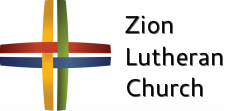 Announcements – April 29, 2018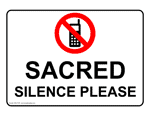 Thou shalt silence your cell phone during worship.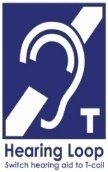 Our sanctuary has a HEARING LOOP.  Please switch hearing aids to T-coil mode.  We have 2 headsets and receivers for use by those without hearing aids. Ask an usher for assistance. Forgot your offering?  Don’t have your checkbook or cash? Today or any day you can visit our website at zionkearney.com and click on the “giving” tab.  Or, text “zionkearney” (one word) to 77977.  You’ll receive a text back with instructions to start giving.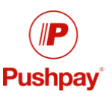 For Your Safety and Security … all exterior doors are locked 15 minutes after the church service begins.  If you are running late please go to the west door for access to the sanctuary.Hazel StickneyHazel Stickney will be celebrating her 99th birthday in Zion’s Fellowship Hall Saturday, May 5.  Please join her reception from 2 pm – 4 pm.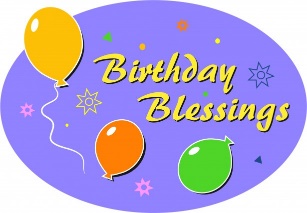 Hazel now resides at Prairie View Gardens Room 102.Zion Confirmation – May 6Confirmation will be held Sunday, May 6.  The youth being confirmed are Lexie Eckhoff, Reilly Fisher, Kassidy Halvorsen, Emily Hartman and Sophia Strong. 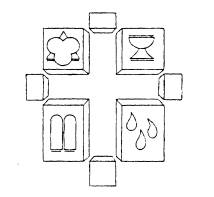 The youth board will host a meal for the confirmands and their families this Wednesday, May 2, at 6:00.Voter’s MeetingAt the April meeting, voters approved a bid to replace the shingles and gutters on the sancuary and fellowship hall.  A product that looks like slate was chosen.  Work is scheduled to begin as soon as school dismisses for the year. You are invited to help Abigail DeLoach celebrate her high school graduation at an Open House on Saturday, May 12, from 9:00 – noon in the church fellowship hall. KHS Commencement will be held Sunday, May 20, at 2:00 at the UNK Health and Sport Center. Pastor and Carol DeLoach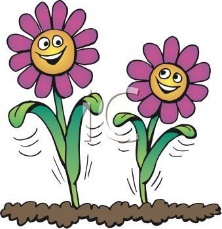 Plant SaleThank you to all who purchased plants from our children this year.  The remaining plants are in the hallway and may be purchased after the service today.  Prices are marked.Conformation Camp… is scheduled on May 29th-31st at Camp Comeca.The theme is Speak, O Lord, your Servant Listens: “Hallowed be Thy Name”.  As we focused last year on the importance of baptism and how God’s name is given to us, we will now learn a little more of what it means to keep God’s name holy!This camp is for youth who have completed 5th-8th grade.  The cost per camper is $100 and includes two nights lodging, 6 meals, Swimming Pool, Zip-line, Archery, Climbing Wall, Canoes, Gym Access and many more activities.  Zion youth will have ½ of their fee covered by Mary Martha and other Zion organizations.Please pick up a registration form at the office or on the table outside Pastor’s office.  Registrations need to be in before May 1.Wyatt Smidt Fundraiser todayThere will be a local benefit for the family of Kyle & Kathy Smidt of Kearney.  The Smidt’s are one of our Zion school families.  Their son Wyatt was diagnosed in February with Neuroblastoma, a rare pediatric cancer.There will be a pancake feed/silent auction Sunday, April 29th at the Kearney Legion from 8:30 to 2:00. Donations can also be made at www.gofundme.com/superherowyattPlease look at the flyer on the bulletin board wall for more details.The Church Office… will be closed this Friday, May 4.The May Sower… is available in the Narthex and outside Pastor DeLoach’s officeA Brief AppealAt our last Voter's Meeting Zion's Treasurer, Ellen Koopman, informed us that our congregation has been doing an excellent job providing a weekly offering that has met or exceeded our goal.  I thank God that He has blessed our members in body and soul throughout this year and has led you to give freely from the blessings you have received.Ellen also reported, however, that we are coming up short on projected income due to several school families moving out of the area last summer.  She projects that this anomaly will leave us $15,000 to $20,000 dollars short by the end of our fiscal year.  Thank God, this is something we have not experienced in several years, so we are not overwrought with concern.  But I appeal to you, my brothers and sisters at Zion, to faithfully continue your support through the summer months when offerings sometimes decrease.  Also, as God allows, if each of us could provide a small increase over the next two months, then we will be able to finish this year with a balanced budget and avoid having to tap into our reserve funds.May God the Father, who has blessed you beyond measure through the death and resurrection of His Son, our Savior, Jesus Christ, continue to bless you with His mercy while granting you a generous heart.Yours in Christ,Pastor DeLoach Spring MusicalOn Friday, May 11th our Kindergarten through 8th grade children will present their spring musical:  Joseph: From the Pit to the Palace.  Dress rehearsal will be held Friday, May 11th at 9:00 am.  The dress rehearsal is open to anyone who would like to watch and/or are unable to attend the evening performance.